                                                                                                            ПРОЕКТ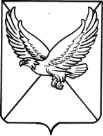 АДМИНИСТРАЦИЯ  ПЕРВОМАЙСКОГО СЕЛЬСКОГО ПОСЕЛЕНИЯ ЛЕНИНГРАДСКОГО РАЙОНАП О С Т А Н О В Л Е Н И Еот ____________                                                                                                                      № __пос. ПервомайскийО внесении изменений в постановление администрации Первомайского сельского поселения Ленинградского района от 8 февраля 2019 г. № 7 «Об утверждении административного регламента предоставления муниципальной услуги «Предоставление выписки из реестра муниципального имущества»В соответствии с Федеральным законом от 27 июля 2010 г. № 210-ФЗ «Об организации предоставления государственных и муниципальных услуг», в целях регламентации административных процедур и административных действий при предоставлении администрацией Первомайского сельского поселения Ленинградского района муниципальной услуги по предоставлению выписки из реестра муниципального имущества,                   п о с т а н о в л я ю:Внести в постановление администрации Первомайского сельского поселения Ленинградского района от 8 февраля 2019 г. № 7 «Об утверждении административного регламента предоставления муниципальной услуги «Предоставление выписки из реестра муниципального имущества» (далее - Регламент) следующие изменения:1) дополнить п.2.8.1 подраздела 2.8 раздела 2 Регламента подпунктом 5 следующего содержания:«5) предоставления на бумажном носителе документов и информации, электронные образцы которых ранее были заверены в соответствии с пунктом 7.2 части 1 статьи 16 Федерального закона от 27 июля2010 г. № 210-ФЗ «Об организации предоставления государственных и муниципальных услуг», за исключением случаев, если нанесение отметок на такие документы либо их изъятие является необходимым условием предоставления государственной или муниципальной услуги, и иных случаев, установленных федеральными законами»;2) изложить пп.1 п.3.3.1 подраздела 3.3 раздела 3 Регламента в новой редакции:«прием и заполнение запросов о предоставлении государственных или муниципальных услуг, в том числе посредством автоматизированных информационных систем многофункциональных центров, а также прием комплексных запросов»;3) исключить из п.3.3.6 подраздела 3.3 раздела 3 Регламента слова «направленных в МФЦ»;4) дополнить подраздел 3.3 раздела 3 Регламента п. 3.3.11 в следующей редакции:«3.3.11. Многофункциональные центры осуществляют прием, обработку информации из информационных систем органов, предоставляющих государственные услуги, и органов, предоставляющих муниципальные услуги, в том числе с использованием информационно-технологической и коммуникационной инфраструктуры, если это предусмотрено соглашением о взаимодействии и иное не предусмотрено федеральным законом, и выдачу заявителям на основании такой информации документов, включая составление на бумажном носителе и заверение выписок из указанных информационных систем, в соответствии с требованиями, установленными Правительством Российской Федерации, составленные на бумажном носителе и заверенные многофункциональным центром выписки из информационных систем органов, предоставляющих государственные услуги, и органов, предоставляющих муниципальные услуги, приравниваются к выпискам из информационных систем на бумажном носителе, составленные самим органом, предоставляющим государственные услуги, или  органом, предоставляющим муниципальные услуги»;5) дополнить п.3.3.3 подраздела 3.3 раздела 3 Регламента после слов «в слов «в соответствии с законодательством Российской Федерации» словами «либо устанавливает личность заявителя, проводит его идентификацию, аутентификацию с использованием информационных систем, указанных в частях 10 и 11 статьи 7 настоящего Федерального закона».2.Настоящее постановление разместить на сайте администрации Первомайского сельского поселения Ленинградского района.3.Контроль за выполнением настоящего постановления возложить на начальника общего отдела администрации Первомайского сельского поселения С.В.Пантелееву.4.Постановление вступает в силу со дня его официального опубликования.Глава Первомайского сельского поселенияЛенинградского района                                                             М. А. КоровайныйПроект подготовил и внес:Начальник общего отдела  администрацииПервомайского сельского поселения                                            С.В.Пантелеева